Please read the candidate notes before completing this formCommittee position (X in box for every position you wish to stand for)Your detailsDetails of your seconderCandidate’s supporting statement. Please explain why you want to join the Committee and what specific areas you want to work on. Also if you are standing for a Committee officer post, explain what you will bring to that role.  Complete the box overleaf.Candidate’s declarationIn submitting this form, you are declaring that all the above information is correct.Your privacy is important to Norwood Forum.  We only gather your personal information to contact you about Norwood Forum related activities and news updates and to help Norwood Forum perform its designated role.  We do not share your data with any third party. You can request to unsubscribe from the mailing list or that your data is deleted at any time. Our full data policy can be viewed on our website: www.norwoodforum.org/privacy-policy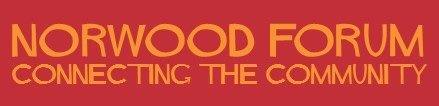 Committee 2021-22 Nomination FormCommittee member (without portfolio)ChairVice-ChairSecretaryTreasurerNameAddressEmail address and phone no.NameAddressEmail address and phone no.